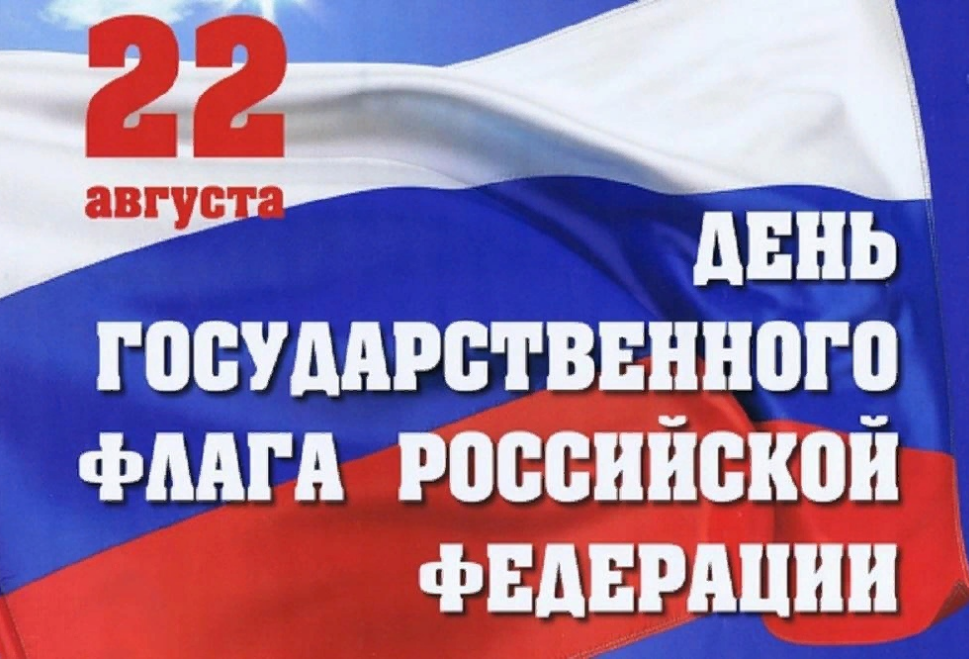                        Разноцветный флаг России  - белый,  синий,   красный  цвет,                       Самый   для  меня  красивый,  краше  флага  в  мире  нет.                       Честь и  правда  в  этом  флаге,  кровь, пролитая  в  бою,                       Смелость,  доблесть  и  отвага,  вера  в  Родину   мою!                                                 20 августа в МБУ «Атаманская поселенческая библиотека          проведен  информационный  час  «История  российского  флага  –  судьба           государства»  офлайн- мероприятие. Ребята расширили  знания об истории          появления  и  утверждения  флага России. Что означает  двуглавый орёл на          нашем  флаге. Ребята рассказали  в  чем проявляется их любовь к Родине, к         родному краю. Детям вручили  буклеты и листовки  с информацией о  Дне                                                                                                                    р        российского  флага.  Цель  мероприятия:   воспитание  чувства  патриотизма,            гражданского самосознания, гордость за свою страну.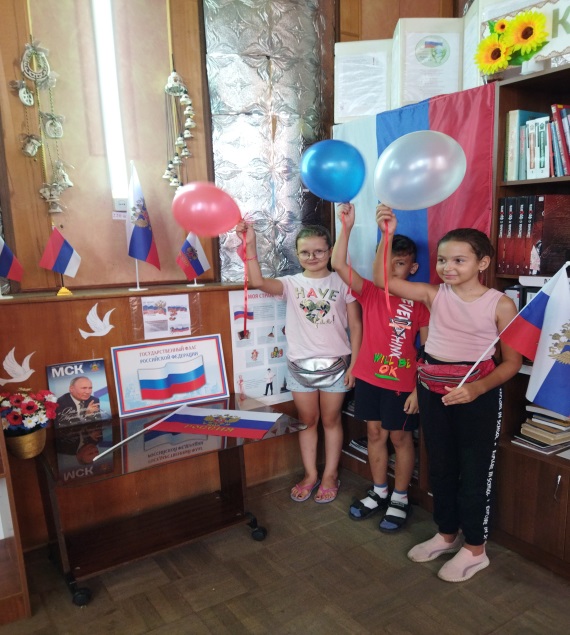 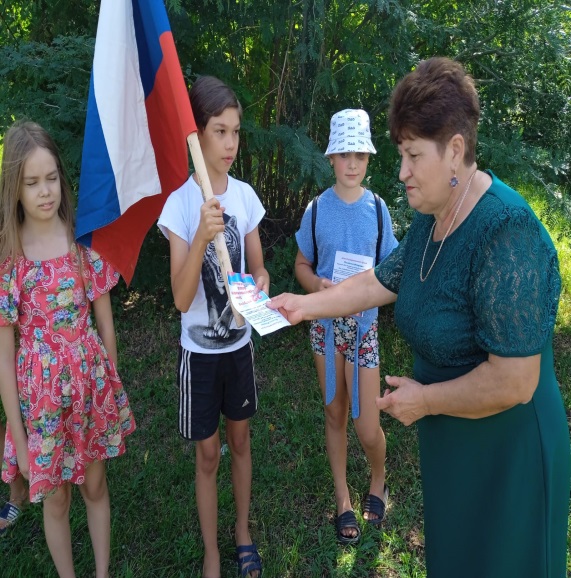 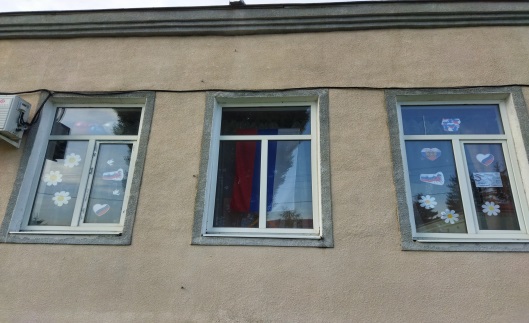 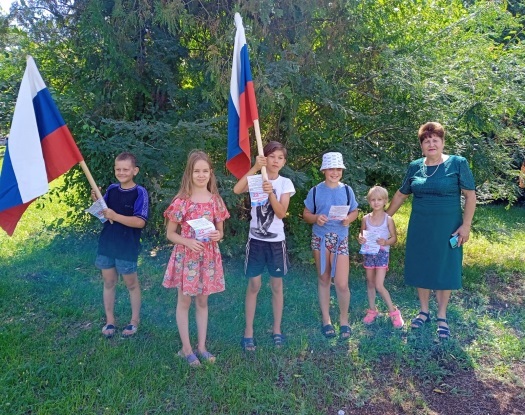 